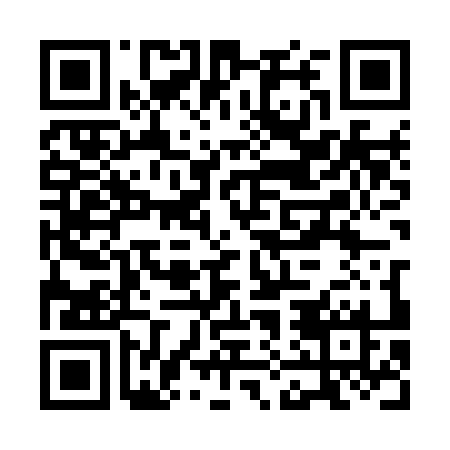 Ramadan times for Bischofshofen, AustriaMon 11 Mar 2024 - Wed 10 Apr 2024High Latitude Method: Angle Based RulePrayer Calculation Method: Muslim World LeagueAsar Calculation Method: ShafiPrayer times provided by https://www.salahtimes.comDateDayFajrSuhurSunriseDhuhrAsrIftarMaghribIsha11Mon4:454:456:2712:173:286:076:077:4412Tue4:434:436:2612:173:296:096:097:4513Wed4:414:416:2412:163:306:106:107:4714Thu4:394:396:2212:163:316:126:127:4815Fri4:374:376:2012:163:326:136:137:5016Sat4:354:356:1812:163:336:156:157:5217Sun4:324:326:1612:153:346:166:167:5318Mon4:304:306:1312:153:356:176:177:5519Tue4:284:286:1112:153:356:196:197:5620Wed4:264:266:0912:143:366:206:207:5821Thu4:244:246:0712:143:376:226:228:0022Fri4:214:216:0512:143:386:236:238:0123Sat4:194:196:0312:143:396:256:258:0324Sun4:174:176:0112:133:396:266:268:0425Mon4:144:145:5912:133:406:276:278:0626Tue4:124:125:5712:133:416:296:298:0827Wed4:104:105:5512:123:426:306:308:0928Thu4:074:075:5312:123:426:326:328:1129Fri4:054:055:5112:123:436:336:338:1330Sat4:034:035:4912:113:446:346:348:1531Sun5:005:006:471:114:457:367:369:161Mon4:584:586:451:114:457:377:379:182Tue4:564:566:431:114:467:397:399:203Wed4:534:536:411:104:477:407:409:224Thu4:514:516:391:104:477:417:419:235Fri4:484:486:371:104:487:437:439:256Sat4:464:466:351:094:497:447:449:277Sun4:444:446:331:094:497:467:469:298Mon4:414:416:311:094:507:477:479:319Tue4:394:396:301:094:517:497:499:3310Wed4:364:366:281:084:517:507:509:35